Bakó Bernadett5432 JászberényPiroska utca 7.Meghívó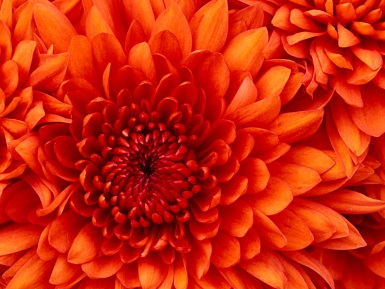 Kedves Bakó Bernadett!Szeretettel meghívunk jazz együttesünk holnap este tartandó első első nyilvános koncertjére:Pontos időpont: 	2000 óraHelyszín: 	A kikötőben található legnagyobb hajó!Megjelenésedre feltétlenül számítunk!	A Jazzy együttesAgócs Alexandra4745 JászdózsaHunyadi Mátyás utca 5.MeghívóKedves Agócs Alexandra!Szeretettel meghívunk jazz együttesünk holnap este tartandó első első nyilvános koncertjére:Pontos időpont: 	2000 óraHelyszín: 	A kikötőben található legnagyobb hajó!Megjelenésedre feltétlenül számítunk!	A Jazzy együttes